Albina Rotary Club Hybrid Meeting		05 July, 2023Members Present:   Lisa Pickert, Jennifer Harbick, Donald Jones, Byron Kellar, Jeremy Miller, Kathryn Weber, Yasuko FieldsGuests:  No GuestsPresident Lisa, opened our meeting 12:15ishOLD BUSINESS:MINUTES:  The minutes of the June 21 meeting were approved unanimously.  (Jeremy/Katie)Lisa Noted we are still actively involved in Bottle Drop (Blue Bags).  If you need new bags, check with Lisa.NEW LEADERSHIPLisa Pickert:   Current PresidentJeremy Miller:  SecretaryKatie Weber:  TreasurerJenn Harbick:  President ElectNEW BUSINESS Lisa Recognized Jenn’s past year of service with a surprise gift of plants.Tentative Club Budget, attached with e-mail:  Financial meeting on Friday 7/7/23; 2:00 pm, at Neil Kelley to Finalize financial transition & vote to have One Treasurer (Katie) for both Club & Foundation.  Emily Porter will be Bookkeeper, Francis is still the Foundation Secretary.Upcoming Changes in format for new yearAll meetings will be at Neil Kelley, and Accessible online via MS Teams meeting link will remain the same for remainder of year.Microsoft Teams meeting Click here to join the meeting Meeting ID: 261 569 323 544 Passcode: RcbrfM #1 goal is to build membershipNoon Meetings will be strictly business, no speakers, no lunches. Meetings will still occur every 2 weeks at noon. Link BelowSocial and service events will increase frequencyService events to have Social hour afterwardsTrash pickups will continue as scheduled at Neil Kelleycoordinating with food pantry for opportunities.  As we understand, it is primarily sorting, stocking.   Jenn Has been trying to coordinate.Socials to occur at least every 2 months, but will try to increase to monthly.  Not to occur on same day as Noon Meeting.  Social events to have speaker invitations.Reaching out to Double Mountain on Killingsworth (old Lucky Lab) and Second Profession to determine what space is available. Lisa to be more intentional about asking people to donate to Rotary Foundation$100 per person per year, to achieve minimum required for grant matching.Polio Plus Donations in October	Club dues invoicing coming in next couple of weeks.Don asked about preference on donations:  Cash/Credit/Check.   Checks Preferred: Checks can be deposited remotely, Club has Square Reader if credit card is desired.Jeremy will look into donation links on DAC db.  Also looking into setting up QR Code to go to link.Next foundation Board Meeting will be July 19th at 11:00 Before club meeting at Neil Kelley.Update on Golf Tournament, 3 Teams so far, 4-5 VolunteersThe meeting closed at 12:45 PM with the 4-Way Test & introduction of new Graphic: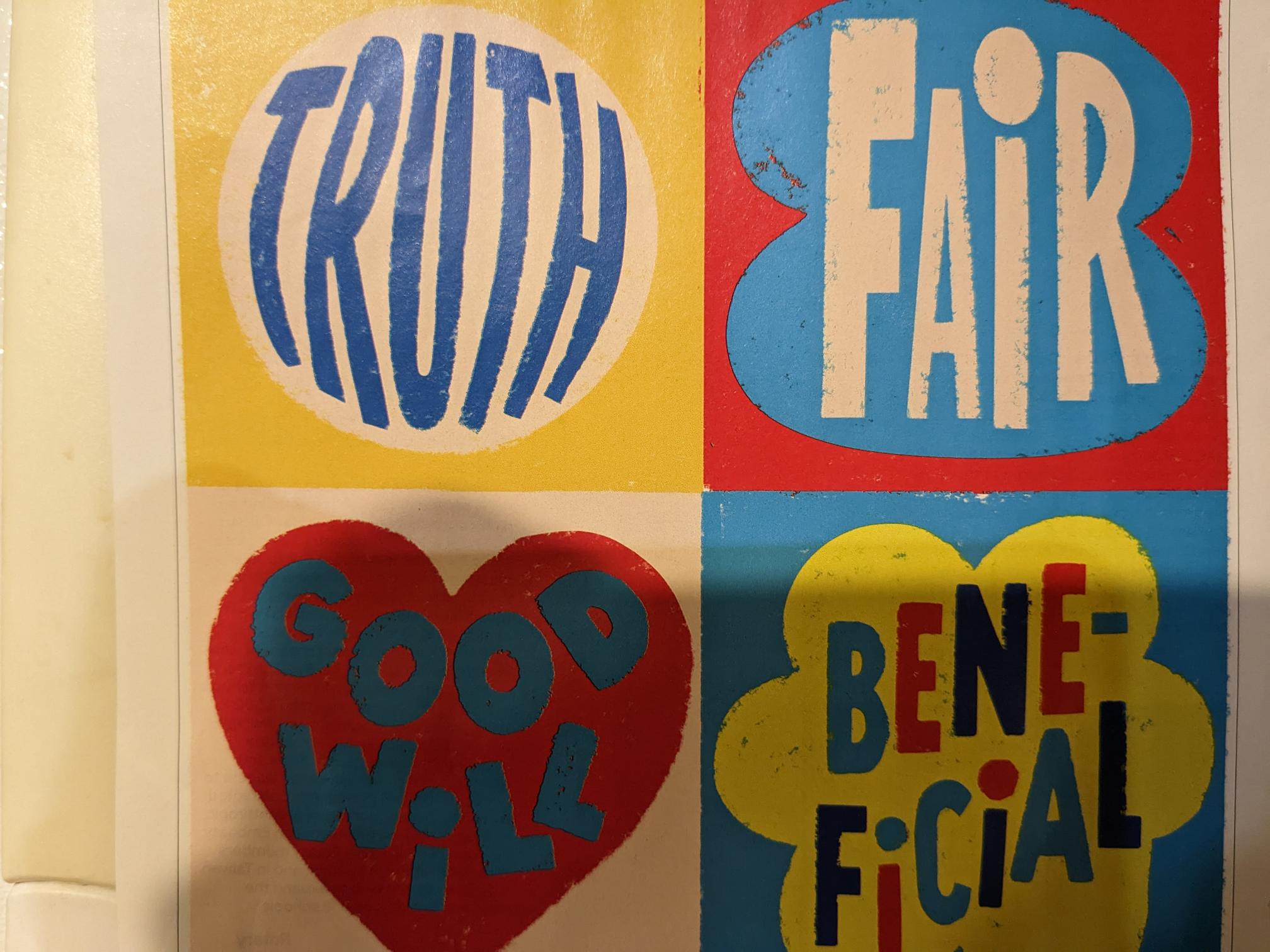 Our next Hybrid meeting will be at 12 Noon on July 19th at the Neil Kelly Office.Respectfully submitted,Jeremy Miller, SecretaryUpcoming events:Trash Pickup At Neil Kelley August 19th with social hour afterwards.Golf Tournament, July 31stFood Pantry – July 22nd (Tentative, to be confirmed)Social - August 30th, Location To Be Determined